 Banking and Finance Occupations 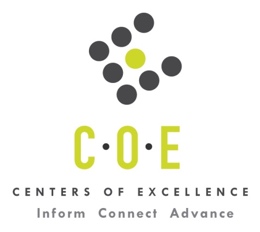 Labor Market Information ReportLaney CollegePrepared by the San Francisco Bay Center of Excellence for Labor Market ResearchOctober 2019RecommendationBased on all available data, there appears to be a significant undersupply of Banking and Finance workers compared to the demand for this cluster of occupations in the Bay region and in the East Bay sub-region (Alameda and Contra Costa Counties). There is a projected annual gap of about 4,922 students in the Bay region and 1,060 students in the East Bay Sub-Region.This report also provides student outcomes data on employment and earnings for programs on TOP 0504.00 - Banking and Finance in the state and region. It is recommended that these data be reviewed to better understand how outcomes for students taking courses on this TOP code compare to potentially similar programs at colleges in the state and region, as well as to outcomes across all CTE programs at Laney College and in the region. IntroductionThis report profiles Banking and Finance Occupations in the 12 county Bay region and in the East Bay sub-region for the review of an existing program at Laney College. Occupational DemandTable 1. Employment Outlook for Banking and Finance Occupations in Bay RegionSource: EMSI 2019.2Bay Region includes Alameda, Contra Costa, Marin, Monterey, Napa, San Benito, San Francisco, San Mateo, Santa Clara, Santa Cruz, Solano and Sonoma CountiesTable 2. Employment Outlook for Banking and Finance Occupations in East Bay Sub-RegionSource: EMSI 2019.2East Bay Sub-Region includes Alameda and Contra Costa CountiesJob Postings in Bay Region and East Bay Sub-RegionTable 3. Number of Job Postings by Occupation for latest 12 months (October 2018 - September 2019)Source: Burning GlassTable 4a. Top Job Titles for Banking and Finance Occupations for latest 12 months (October 2018 - September 2019) Bay RegionTable 4b. Top Job Titles for Banking and Finance Occupations for latest 12 months (October 2018 - September 2019) East Bay Sub-RegionSource: Burning GlassIndustry ConcentrationTable 5. Industries hiring Banking and Finance Workers in Bay RegionSource: EMSI 2019.2Table 6. Top Employers Posting Banking and Finance Occupations in Bay Region and East Bay Sub-Region (October 2018 - September 2019)Source: Burning GlassEducational SupplyThere are two community colleges in the Bay Region issuing 11 awards on average annually (last 3 years) on TOP 0504.00 - Banking and Finance.  There is one college (Laney College) in the East Bay Sub-Region issuing 6 awards on average annually (last 3 years) on this TOP code. Table 7. Awards on TOP 0504.00 - Banking and Finance in Bay RegionSource: Data Mart Note: The annual average for awards is 2015-16 to 2017-18.Gap AnalysisBased on the data included in this report, there is a large labor market gap in the Bay region with 4,933 annual openings for the Banking and Finance occupational cluster and 11 annual (3-year average) awards for an annual undersupply of 4,922 students. In the East Bay Sub-Region, there is also a gap with 1,066 annual openings and 6 annual (3-year average) awards for an annual undersupply of 1,060 students.Student OutcomesTable 8. Four Employment Outcomes Metrics for Students Who Took Courses on TOP 0504.00 - Banking and FinanceSource: Launchboard Pipeline (version available on 10/23/19)Skills, Certifications and EducationTable 9. Top Skills for Banking and Finance Occupations in Bay Region (October 2018 - September 2019)Source: Burning GlassTable 10. Certifications for Banking and Finance Occupations in Bay Region (October 2018 - September 2019)Note: 53% of records have been excluded because they do not include a certification. As a result, the chart below may not be representative of the full sample.Source: Burning GlassTable 11. Education Requirements for Banking and Finance Occupations in Bay Region Note: 66% of records have been excluded because they do not include a degree level. As a result, the chart below may not be representative of the full sample.Source: Burning GlassMethodologyOccupations for this report were identified by use of skills listed in O*Net descriptions and job descriptions in Burning Glass. Labor demand data is sourced from Economic Modeling Specialists International (EMSI) occupation data and Burning Glass job postings data. Educational supply and student outcomes data is retrieved from multiple sources, including CTE Launchboard and CCCCO Data Mart.SourcesO*Net OnlineLabor Insight/Jobs (Burning Glass) Economic Modeling Specialists International (EMSI)  CTE LaunchBoard www.calpassplus.org/Launchboard/ Statewide CTE Outcomes SurveyEmployment Development Department Unemployment Insurance DatasetLiving Insight Center for Community Economic DevelopmentChancellor’s Office MIS systemContactsFor more information, please contact:Doreen O’Donovan, Research Analyst, for Bay Area Community College Consortium (BACCC) and Centers of Excellence (CoE), doreen@baccc.net or (831) 479-6481John Carrese, Director, San Francisco Bay Center of Excellence for Labor Market Research, jcarrese@ccsf.edu or (415) 267-6544Financial Managers (SOC 11-3031): Plan, direct, or coordinate accounting, investing, banking, insurance, securities, and other financial activities of a branch, office, or department of an establishment.Entry-Level Educational Requirement: Bachelor's degreeTraining Requirement: NonePercentage of Community College Award Holders or Some Postsecondary Coursework: 25%Loan Officers (SOC 13-2072): Evaluate, authorize, or recommend approval of commercial, real estate, or credit loans.  Advise borrowers on financial status and payment methods.  Includes mortgage loan officers and agents, collection analysts, loan servicing officers, and loan underwriters.Entry-Level Educational Requirement: Bachelor's degreeTraining Requirement: Moderate-term on-the-job trainingPercentage of Community College Award Holders or Some Postsecondary Coursework: 34%Personal Financial Advisors (SOC 13-2052): Advise clients on financial plans using knowledge of tax and investment strategies, securities, insurance, pension plans, and real estate.  Duties include assessing clients' assets, liabilities, cash flow, insurance coverage, tax status, and financial objectives.Entry-Level Educational Requirement: Bachelor's degreeTraining Requirement: Long-term on-the-job trainingPercentage of Community College Award Holders or Some Postsecondary Coursework: 15%Loan Interviewers and Clerks (SOC 43-4131): Interview loan applicants to elicit information; investigate applicants' backgrounds and verify references; prepare loan request papers; and forward findings, reports, and documents to appraisal department.  Review loan papers to ensure completeness, and complete transactions between loan establishment, borrowers, and sellers upon approval of loan.Entry-Level Educational Requirement: High school diploma or equivalentTraining Requirement: Short-term on-the-job trainingPercentage of Community College Award Holders or Some Postsecondary Coursework: 48%Occupation 2018 Jobs2023 Jobs5-Yr Change5-Yr % Change5-Yr Open-ingsAverage Annual Open-ings10% Hourly WageMedian Hourly WageFinancial Managers 27,097  30,238 3,14112% 13,498  2,700 $40.45$77.14Loan Officers 7,855  8,271 4165% 3,827  765 $14.94$31.99Personal Financial Advisors 10,933  11,540 6076% 4,812  962 $22.89$56.75Loan Interviewers and Clerks 4,281  4,632 3518% 2,528  506 $13.91$24.54Total 50,166  54,681 4,5169% 24,665  4,933 $30.36$61.14Occupation 2018 Jobs2023 Jobs5-Yr Change5-Yr % Change5-Yr Open-ingsAverage Annual Open-ings10% Hourly WageMedian Hourly WageFinancial Managers 6,870  7,391 5218% 3,101  620 $34.65$71.13Loan Officers 2,172  2,068 -104-5% 849  170 $13.59$27.30Personal Financial Advisors 1,947  2,008 603% 800  160 $19.66$54.55Loan Interviewers and Clerks 1,229  1,191 -38-3% 579  116 $12.36$22.20TOTAL 12,217  12,657 4394% 5,329  1,066 $26.28$55.77OccupationBay RegionEast Bay  Financial Managers, Branch or Department12,5042,499  Personal Financial Advisors2,963796  Loan Officers2,072620  Loan Interviewers and Clerks633234  Total18,1724,149Common TitleBayCommon TitleBayAccounting Manager2,454Assistant Branch Manager182Tax Manager1,440Wealth Management Advisor163Financial Advisor817Financial Planner142Finance Manager723Assistant Manager138Director of Finance712Executive Director127Financial Consultant650Branch Manager In Training118Branch Manager609Mortgage Processor115Director of Accounting475Mortgage Loan Originator110Loan Officer399Advisor107Accounting Supervisor319Senior Finance Manager90Mortgage Loan Officer296Manager, Finance82Financial Solutions Advisor283Investment Consultant75Tax Director249Commercial Relationship Manager73Loan Processor189Financial Counselor72Common TitleEast BayCommon TitleEast BayAccounting Manager432Assistant Manager51Financial Advisor265Executive Director45Branch Manager220Branch Manager In Training44Tax Manager185Financial Counselor39Financial Consultant183Advisor38Finance Manager179Assistant Branch Manager37Loan Officer124Investment Consultant31Director of Finance119Tax Director29Accounting Supervisor111Mortgage Specialist29Mortgage Loan Officer97Mortgage Loan Originator29Director of Accounting82Wealth Management Advisor28Loan Processor62Financial Planner28Financial Solutions Advisor60Mortgage Underwriter25Mortgage Processor56Financial Manager21Industry – 6 Digit NAICS (No. American Industry Classification) CodesJobs in Industry (2018)Jobs in Industry (2022)% Change (2018-22)% in Industry (2018)Commercial Banking (522110)4,9945,0130%10%Corporate, Subsidiary, and Regional Managing Offices (551114)4,2044,61110%8%Portfolio Management (523920)3,0723,54515%6%Investment Advice (523930)2,8693,21112%6%Financial Transactions Processing, Reserve, and Clearinghouse Activities (522320)1,7742,51041%4%Consumer Lending (522291)1,7982,31028%3%Real Estate Credit (522292)1,8051,582-12%3%Securities Brokerage (523120)1,4311,172-18%3%Investment Banking and Securities Dealing (523110)1,3791,363-1%3%Miscellaneous Intermediation (523910)1,2271,48021%2%Offices of Certified Public Accountants (541211)1,0551,18012%2%Local Government, Excluding Education and Hospitals (903999)9661,0054%2%Other Activities Related to Credit Intermediation (522390)9229705%2%Internet Publishing and Broadcasting and Web Search Portals (519130)8271,12836%2%Credit Unions (522130)8278978%2%Custom Computer Programming Services (541511)75189820%2%Mortgage and Nonmortgage Loan Brokers (522310)578518-10%1%New Car Dealers (441110)5515958%1%Software Publishers (511210)47361229%1%Data Processing, Hosting, and Related Services (518210)49066736%1%Corporate, Subsidiary, and Regional Managing Offices (551114)4,2044,61110%8%EmployerBayEmployerBayEmployerEast BayBank of America1,001BNP Paribas73Bank of America286Fidelity Brokerage Services336Uber71Mutual of Omaha Company85JP Morgan Chase Company304Anthem Blue Cross66Fidelity Brokerage Services83Mutual of Omaha Company154Marriott International Inc63JP Morgan Chase Company71Bank of the West148Accenture60Kaiser Permanente70U.S. Bancorp145University California59Bank of the West56KPMG143Patelco Credit Union59Hertz Corporation46Ernst & Young140Morgan Stanley57Patelco Credit Union42Charles Schwab119Deloitte53Fremont Bank40Bvoh97Cisco Systems Inc53University Of CA Berkeley35PricewaterhouseCoopers96Fremont Bank50BNP Paribas35Hertz Corporation93TD Ameritrade48Uc San Diego33Facebook85Salesforce43Charles Schwab33Stanford University84The PNC Financial Services Group, Inc.42University California27Wells Fargo82Union Bank41Chevron Federal Credit Union26Kaiser Permanente82Visa40U.S. Bancorp25Citi76Royal Alliance40Anthem Blue Cross25CollegeSub-RegionAssociatesCertificate 18+ unitTotalCity College of San Francisco Mid-Peninsula 3  2  5 Laney College East Bay 4  2  6 Total Bay RegionTotal Bay Region7411Total East Bay Sub-RegionTotal East Bay Sub-Region4262015-16Bay 
(All CTE Programs)Laney College (All CTE Programs)State (0504.00)Bay (0504.00)East Bay (0504.00)Laney College (0504.00)% Employed Four Quarters After Exit74%74%63%62%56%58%Median Quarterly Earnings Two Quarters After Exit$10,550$10,550$8,105$9,646$7,832$7,738Median % Change in Earnings46%46%41%38%51%78%% of Students Earning a Living Wage63%63%54%66%48%n/aSkillPostingsSkillPostingsSkillPostingsAccounting6,470Sales1,748Economics970Budgeting4,362Scheduling1,709Tax Returns960Finance3,004External Auditing1,460NetSuite944Generally Accepted Accounting Principles (GAAP)2,792Mortgage Lending1,392Business Process900Financial Reporting2,762Enterprise Resource Planning (ERP)1,304Oracle883Public Accounting2,435General Ledger1,301Due Diligence877Customer Service2,373Financial Planning1,249Product Sales877Financial Statements2,285Financial Advising1,198Customer Billing867Financial Analysis2,209Wealth Management1,189Tax Compliance848Accounting Management2,058Balance Sheet1,164Financial Management821Customer Contact2,001Process Improvement1,157Prospective Clients818Staff Management1,971Sarbanes-Oxley (SOX)1,154SAP794Business Development1,848Mortgage Underwriting1,121Securities776Project Management1,785Month-End Close Processes1,075Financial Services Industry Experience751Account Reconciliation1,758Nationwide Mortgage Licensing System (NMLS)1,065Business Administration740CertificationPostingsCertificationPostingsCertified Public Accountant (CPA)4,996Accident Health and Life (Insurance)172Series 71,462Series 6160Certified Financial Planner (CFP)799Certified Information Systems Auditor (CISA)113Mortgage License709Chartered Retirement Planning Counselor112Driver's License662Mortgage Loan Officer109Series 66500Project Management Certification108Series 65304Licensed Mortgage Loan Originator108Insurance License288Insurance Agent Certification89Investment Advisor277Chartered Financial Analyst (CFA)78Series 63248Project Management Professional (PMP)52Securities License224Life and Health Insurance License50Financial Accounting Standards Board (FASB)181Life Insurance License41Education (minimum advertised)Latest 12 Mos. PostingsPercent 12 Mos. PostingsHigh school or vocational training1,40612%Associate Degree3122%Bachelor’s Degree or Higher10,32086%